Kategorie                 B 	 Gebäude:  Sanierungen 	 Schweizer Solarpreis 2020Der denkmalgeschützte Bauernhof Weyerguet in Wabern wurde 1842 erbaut. Die Sanierung des Guts umfasste die nachhaltige Umnutzung zu gemeinschaftlichem Wohnraum unter Beibehal- tung des ländlichen Charakters. Die Wohn- bzw. Energiebezugsfläche wurde um fast ¾ vergrös- sert. Vor der Sanierung konsumierte das Haus rund 213’600 kWh/a. Dank der sehr guten Wärmedämmung von Dach, Boden und Wänden sank der Gesamtenergiebedarf um fast 80% auf 48’140 kWh/a. Die teilweise integrierte 37 kW starke PV-Dachanlage ist Ost-West ausgerichtet und produziert 37’600 kWh Strom im Jahr. Damit weist das MFH eine Eigenenergieversorgung von 78% auf.78% MFH Sanierung Weyerguet, 3084 Wabern/BEDie Sanierung des Bauernhofs Weyerguet in Wabern ist ein anschauliches Beispiel für eine gute Solararchitektur an einem denk- malgeschützten Bau in der Landwirtschafts- zone. Der ländliche Charakter konnte unter strengen Auflagen beibehalten werden. Der Bauernhof wurde nach nachhaltigen Kriteri- en umfassend saniert und in ein MFH mit 9 Wohnungen und Gemeinschaftsräumen um- gebaut, das sich durch eine moderne Innen- einrichtung auszeichnet.Die Energiebezugsfläche wurde um über 73% von 284 m2 auf 1’084 m2 erweitert. Die verwendeten Baumaterialien sind vorwie- gend aus Holz und umweltverträglichen Bau- bestandteilen. Das Gebäude wurde mit einerLa rénovation de la ferme Weyerguet, à Wa- bern (BE), montre bien comment allier ar- chitecture solaire et bâtiment classé au patri- moine historique en zone agricole. Le caractère rural a pu être préservé à des con- ditions strictes. Entièrement rénovée selon des critères de durabilité, la ferme a été con- vertie en habitat de neuf appartements et locaux communs.La surface de référence énergétique s’élève à 1’084 m2, soit 73% supérieure aux 284 m2 de la ferme d’origine. L’aménagement intérieur suit un design moderne. Les matéri- aux utilisés sont avant tout le bois et d’autres éléments de construction écologiques.Mise  en  service  en  décembre  2019,Technische DatenWärmedämmungEnergiebedarf vor Sanierung (100%)EBF: 284 m2	kWh/m2a	%	kWh/aWarmwasser:	18.7     2.5	5’300Heizung:	707.4  94.0    200’900Elektrizität WP:	11.7	1.6	3’330Elektrizität:	14.5	1.9	4’118Gesamt-EB:	752.3   100     213’648teilweise  integrierten  PV-Dachanlage  mitl’installation PV de 261 m2 est partiellementEigen-EV:	m2kWp  kWh/m2a	%	kWh/aperfekten Seitenabschlüssen ausgestattet. Die im Dezember 2019 in Betrieb genom-mene PV-Anlage mit 261 m2, die knapp 77% der 340 m2 grossen Dachfläche nutzt, ist Ost- West ausgerichtet. Sie produziert 37’600 kWh Strom pro Jahr. Das Dach, die Wände und der Boden zeichnen sich durch eine vor- bildliche Wärmedämmung von 30 cm bis 60 cm aus. Die neuen Fenster weisen vorbildli- che U-Werte von 0.5 W/m2K auf. Dazu wurde eine Erdsondenwärmepumpe installiert. Die Effi Massnahmen bewirkten, dass der Energiebedarf des Weyerguets um fast 80%, von 213’640 kWh/a vor der Sanierung auf 48’140 kWh/a sank. Mit dem produzierten Solarstrom kann der Energiebedarf zu 78% gedeckt werden; ungefärbte Solarzellen wür- den keine Leistungseinbussen aufweisen.intégrée au toit, avec des finitions latérales parfaites. Orientée est-ouest, elle génère 37’600 kWh/a. On a en outre doté le toit, les murs et le sol d’une excellente isolation ther- mique de 30 à 60 cm d’épaisseur. Les nou- velles fenêtres offrent une valeur U exemp- laire de 0,5 W/m2K. Une pompe à chaleur géothermique a en outre été installée. Ces mesures ont permis de réduire de près de 80% les besoins énergétiques du bâtiment, de 213’600 kWh/a à 48’140 kWh/a. Le cou- rant solaire les couvre à 78%.PV Dach:	261    37.6	144.1	78	37’619Dachfläche: 340    37.6	110.6	78	37'619Eigenenergieversorgung	78	37’619Energiebilanz (Endenergie)	%	kWh/aEigenenergieversorgung:	78	37’619Gesamtenergiebedarf:	100	48’136Fremdenergiezufuhr:	22	10’517Bestätigt von BKW Energie AG in Nidau am 6.7.2020, Thomas Dolder, Tel. +41 58 477 24 71Anm.: Die 1. Hälfte 2020 erbrachte überdurchschn. viel Solarertrag. Alle müssen rechtsgleich behandelt werden (vgl. Rechtsfragen, S. 44).Beteiligte PersonenBauherrschaftEinfache Gesellschaft Weyerguet, H. Pestalozzi Weyerstrasse 64/68, 3084 WabernTel. +41 31 356 20 05, hansueli.pestalozzi@gmx.chArchitekturHalle 58 Architekten GmbH, Prof. P. Schürch Marzilistrasse 8a, 3005 BernTel. +41 31 302 10 30, peter.schuerch@halle58.chUnternehmer 239 PV-Anlage clevergie ag, A. Schenk  Möösli 307, 4954 WyssachenTel. +41 62 966 00 66, andreas.schenk@clevergie.chWeitere ProjektbeteiligteHolzbau Friederich AG, Th. Lehmann Buchli, 3503 GysensteinTel. +41 31 791 05 17, info@holzbau-friederich.chGuggisberg Kurz AG, S. Wicki Zentweg 46, 3072 OstermundigenTel. +41 31 330 65 65, wicki@guggisbergkurz.ch Hürst AG Bedachungen, R. HürstZentweg 28, 3006 BernTel. +41 31 931 20 56, roland.huerst@huerst-ag.chStoller Elektro AG, A. Schneiter Freiburgstrasse 524, 3172 NiederwangenTel. +41 31 981 23 23, a.schneiter@stollerelektro.ch76     |    Schweizer Solarpreis 2020    |    Prix Solaire Suisse 2020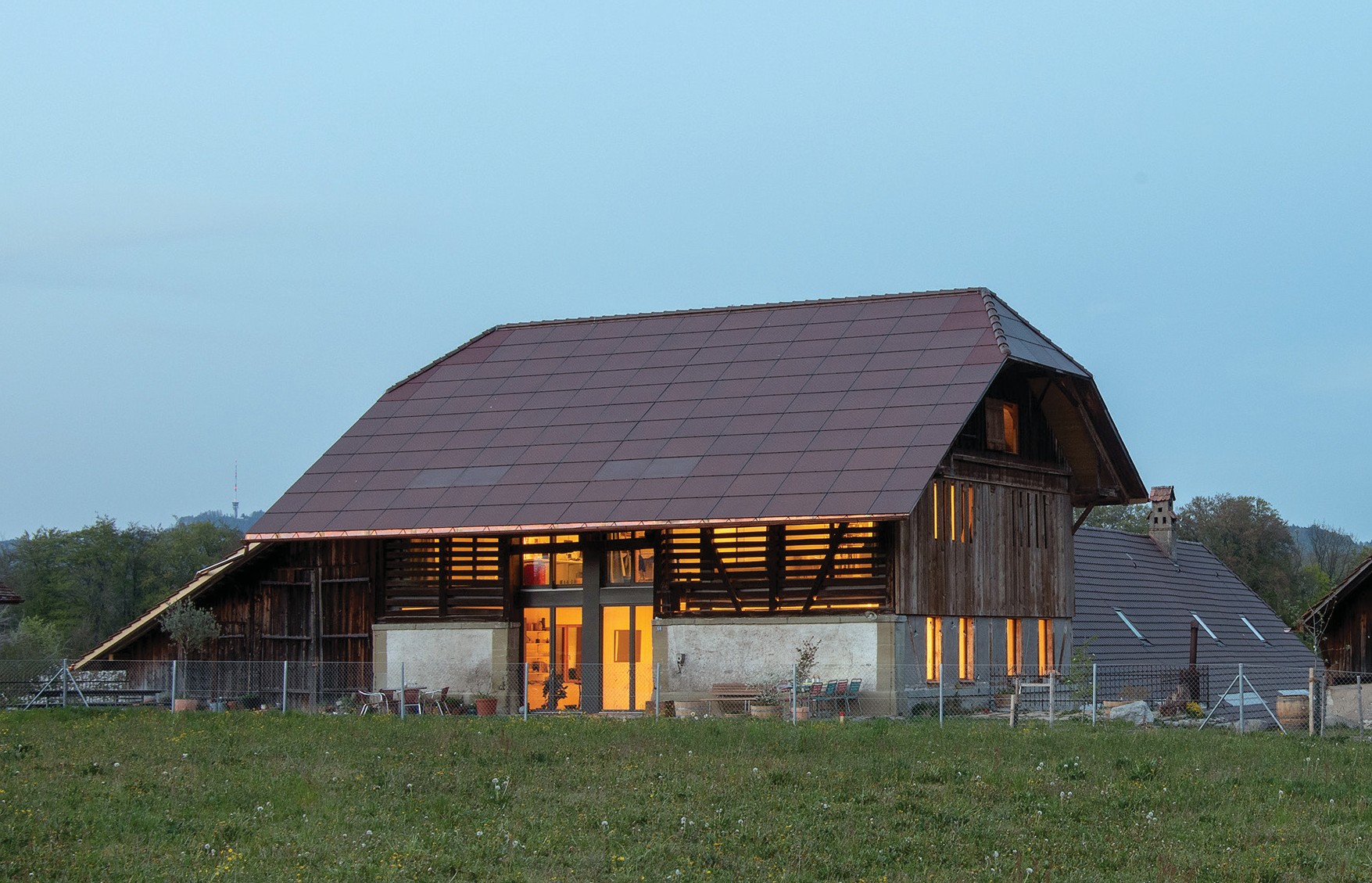 1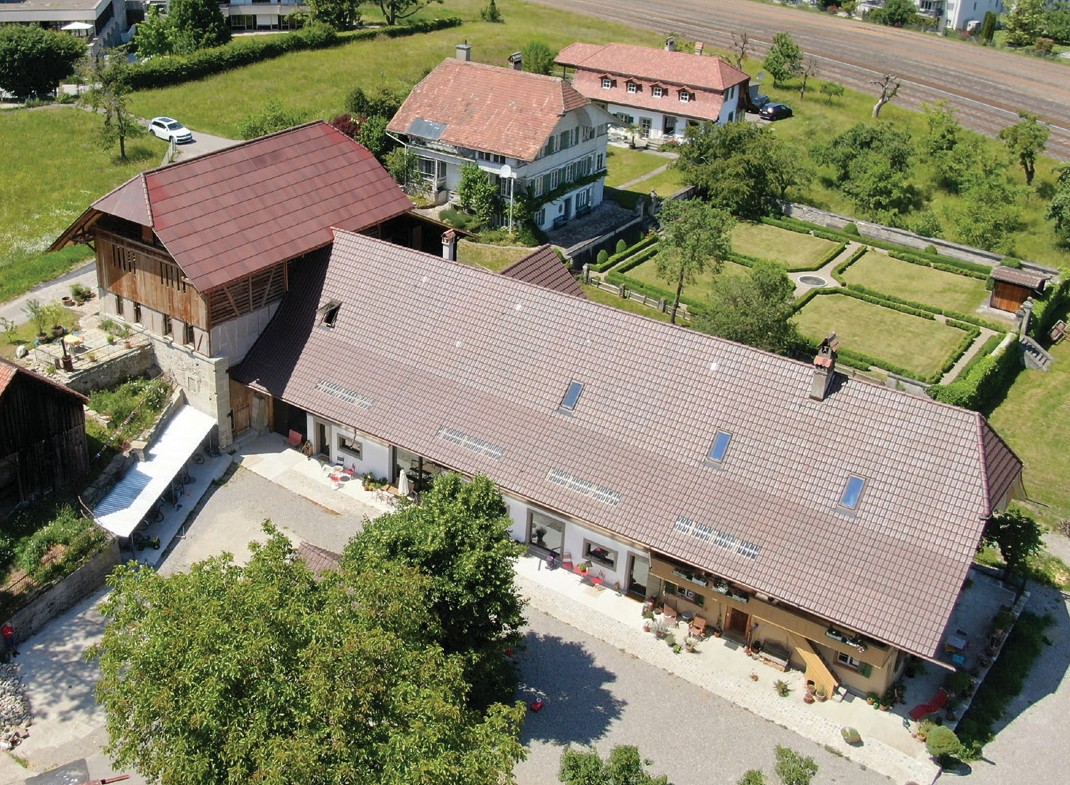 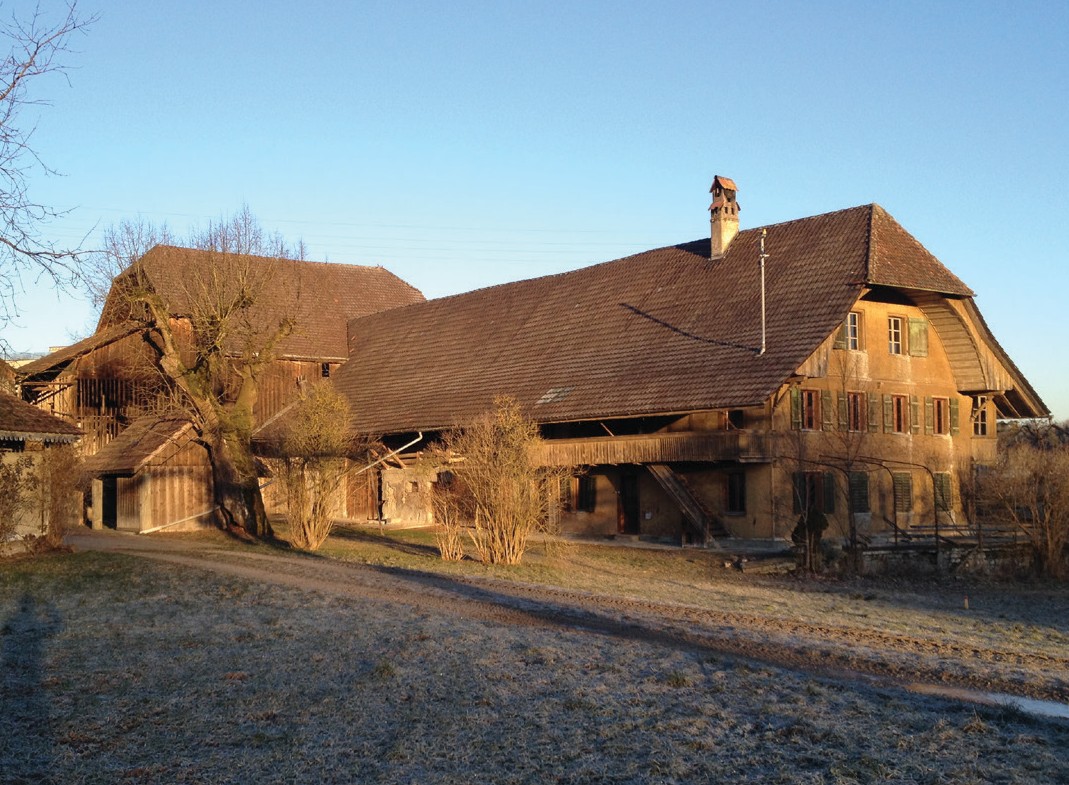 2	3Die PV-Dachanlage des MFH produziert rund 37’620 kWh/a.Das sanierte Gut weist eine um ¾ vergrösserte Wohn- bzw. Energiebezugsfläche und eine gute Wärmedämmung auf.Das Weyerguet vor der Sanierung.Schweizer Solarpreis 2020    |    Prix Solaire Suisse 2020   |    77Wand:ca. 30 cmU-Wert:ca. 0.16 W/m2KDach:ca. 30 cmU-Wert:ca. 0.19 W/m2KBoden:ca. 60 cmU-Wert:ca. 0.14 W/m2KFenster:dreifachU-Wert:0.5 W/m2K